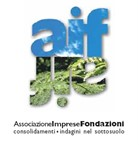 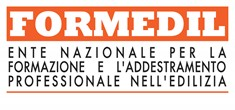 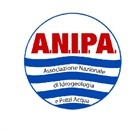 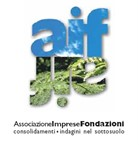 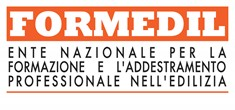 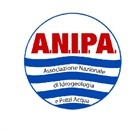 Allegato 10 Protocollo di intesa AIF-ANIPA-FORMEDILPiano formativo per operatore di macchine complesseAzienda: 		 	Denominazione                                                     FirmaOperatore: 		 	Denominazione	FirmaTutor aziendale: 		 	Denominazione	FirmaTutor di processo:		Denominazione	FirmaData:   	* Per tutor di processo si intende il referente della SCUOLA EDILE ENNA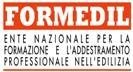 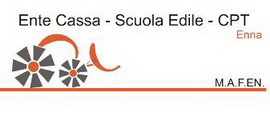 Azienda:Piano Formativo dell’Operatore:DATORE DI LAVORODATORE DI LAVORODATORE DI LAVORODATORE DI LAVORODATORE DI LAVORODenominazione aziendaDenominazione aziendaC.F./P.IVAC.F./P.IVAC.F./P.IVASettore/attività economicaSettore/attività economicaContratto applicatoContratto applicatoContratto applicatoRappresentante LegaleRappresentante LegaleRappresentante LegaleRappresentante LegaleRappresentante LegaleSede:IndirizzoSede:IndirizzoComuneComuneProv.CAPe-mailTelefonoFaxFaxMultilocalizzata  NO  SICassa Edile di EnnaCodice iscrizioneCodice iscrizioneCodice iscrizioneOperatore macchine complesse Piccolo  Grande diametro  POZZI E GEOTERMIA Operatore macchine complesse Piccolo  Grande diametro  POZZI E GEOTERMIA Operatore macchine complesse Piccolo  Grande diametro  POZZI E GEOTERMIA Operatore macchine complesse Piccolo  Grande diametro  POZZI E GEOTERMIA Operatore macchine complesse Piccolo  Grande diametro  POZZI E GEOTERMIA Nome e CognomeNome e CognomeNome e CognomeCod. Fisc.Cod. Fisc.Nato aNato ailCittadinanzaCittadinanzaResidenza: IndirizzoResidenza: IndirizzoResidenza: IndirizzoComuneProv.Domicilio (se diverso dalla Residenza):IndirizzoDomicilio (se diverso dalla Residenza):IndirizzoDomicilio (se diverso dalla Residenza):IndirizzoComuneProv.CAPIscritto a Blen.it	 NO	 SIIscritto a Blen.it	 NO	 SITelefono/CellulareTelefono/Cellularee-maile-maile-maile-maile-mailNumero e scadenza permesso di soggiorno (nel caso di stranieri)Numero e scadenza permesso di soggiorno (nel caso di stranieri)Numero e scadenza permesso di soggiorno (nel caso di stranieri)Numero e scadenza permesso di soggiorno (nel caso di stranieri)Numero e scadenza permesso di soggiorno (nel caso di stranieri)CONTRATTO DI LAVOROCONTRATTO DI LAVOROCONTRATTO DI LAVOROCONTRATTO DI LAVOROCONTRATTO DI LAVOROData di assunzioneData di assunzioneCCNLQualifica contrattualeQualifica contrattualeQualifica contrattualeContratto full time Contratto di lavoro part-timeContratto di lavoro part-timeLivello di inquadramentoMansioniMansioniMansioniMansioniMansioniTUTOR AZIENDALETUTOR AZIENDALETUTOR AZIENDALETUTOR AZIENDALETUTOR AZIENDALETUTOR AZIENDALETUTOR AZIENDALETUTOR AZIENDALETUTOR AZIENDALETUTOR AZIENDALETUTOR AZIENDALENome e CognomeNome e CognomeNome e CognomeNome e CognomeNome e CognomeNome e CognomeCod. Fisc.Cod. Fisc.Cod. Fisc.Anni di esperienzaPosizione in aziendaTITOLARESOCIOFAMILIARE COADIUVANTEFAMILIARE COADIUVANTEDIPENDENTELivello di inquadramento e mansioniDIPENDENTELivello di inquadramento e mansioniDIPENDENTELivello di inquadramento e mansioniRecapito telefonicoe-maile-maile-maile-maile-maile-mailTutor di processoTutor di processoTutor di processoTutor di processoTutor di processoTutor di processoTutor di processoTutor di processoTutor di processoTutor di processoTutor di processoNome e Cognome: Nome e Cognome: Nome e Cognome: Nome e Cognome: Nome e Cognome: Nome e Cognome: Cod. FiscCod. FiscCod. FiscAnni di esperienzaScuola edile di: EnnaScuola edile di: EnnaScuola edile di: EnnaScuola edile di: EnnaScuola edile di: EnnaScuola edile di: EnnaScuola edile di: EnnaScuola edile di: EnnaScuola edile di: EnnaScuola edile di: EnnaScuola edile di: Enna